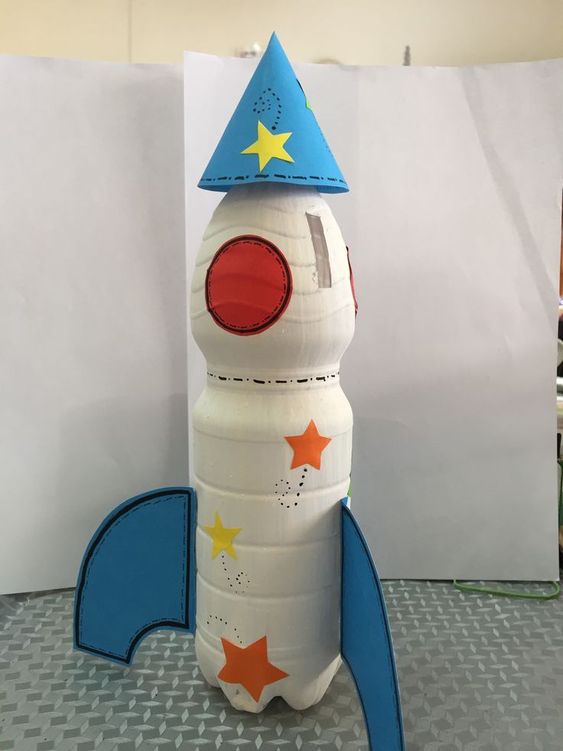 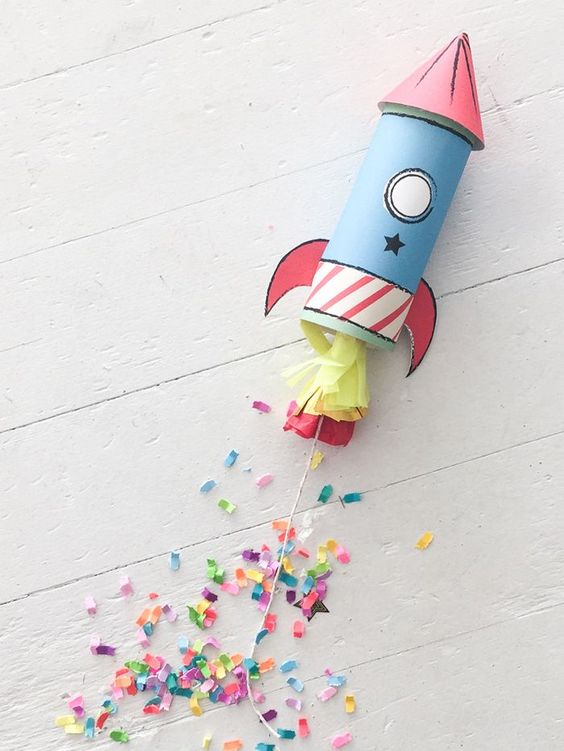 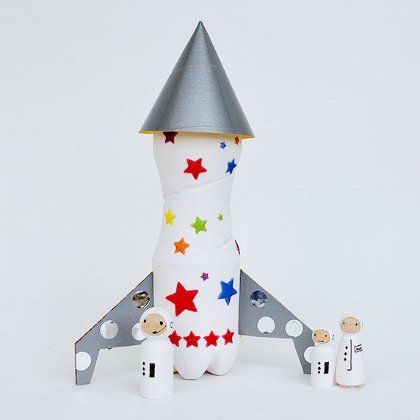 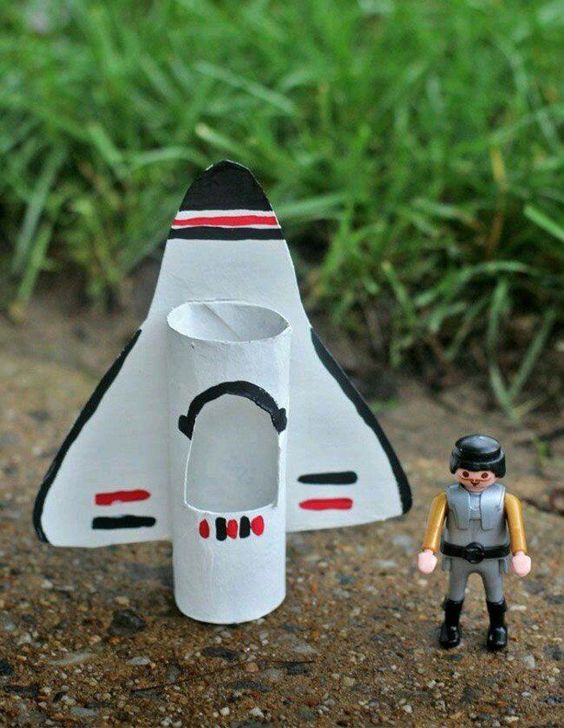 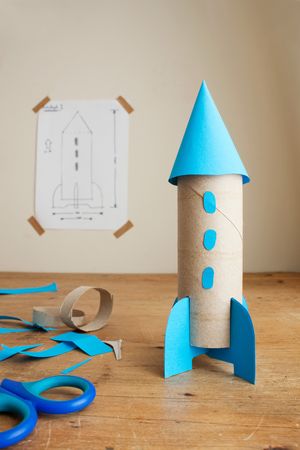 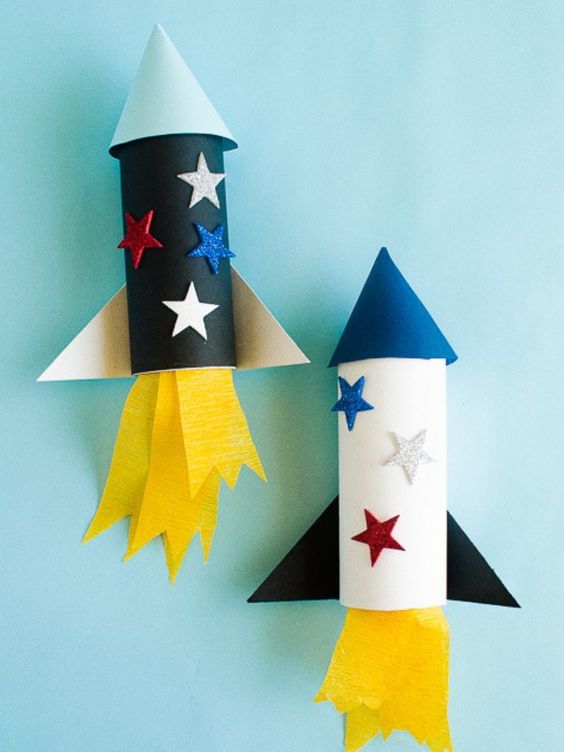 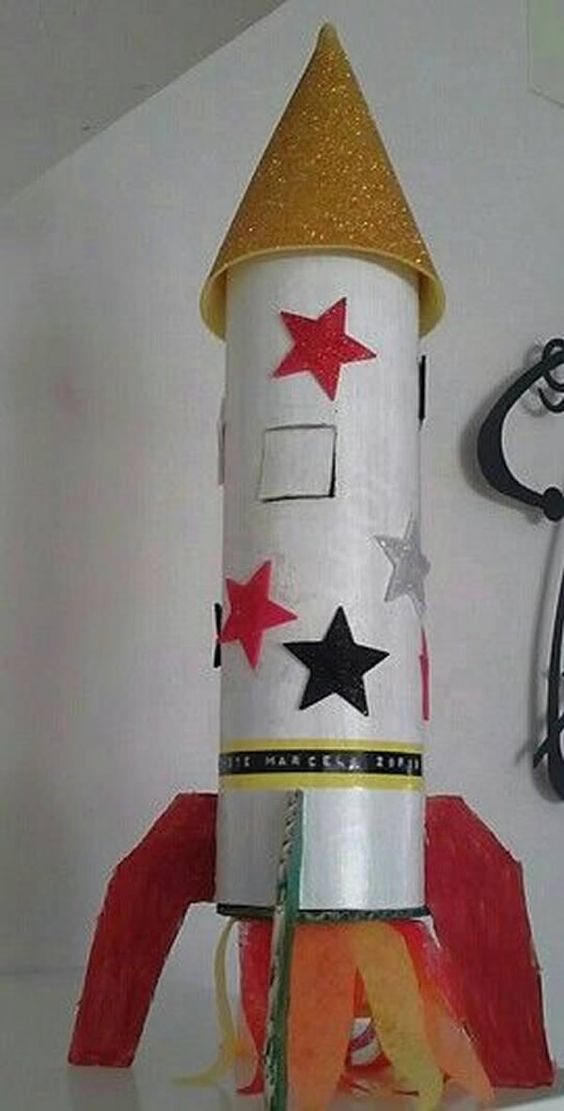 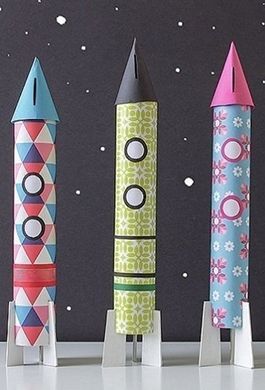 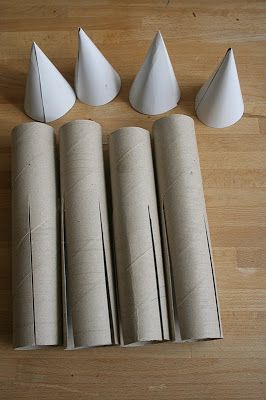 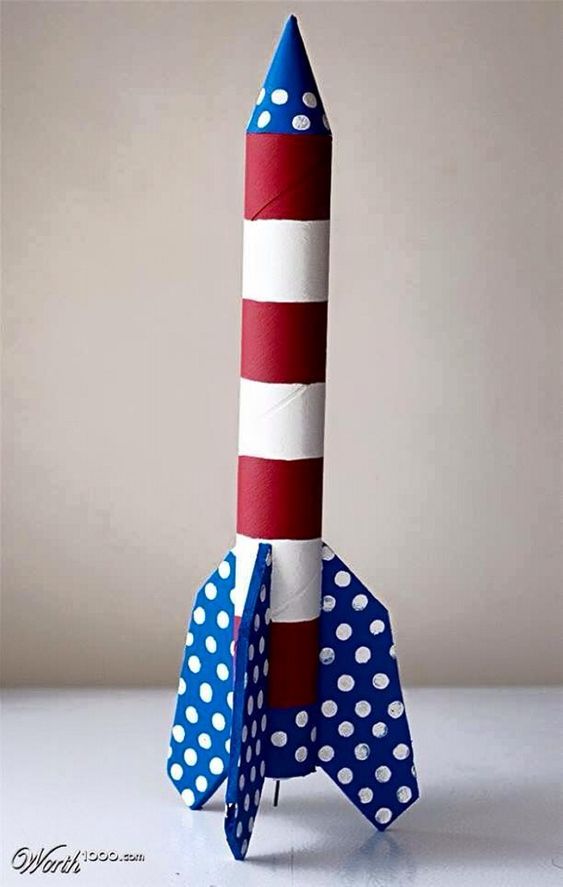 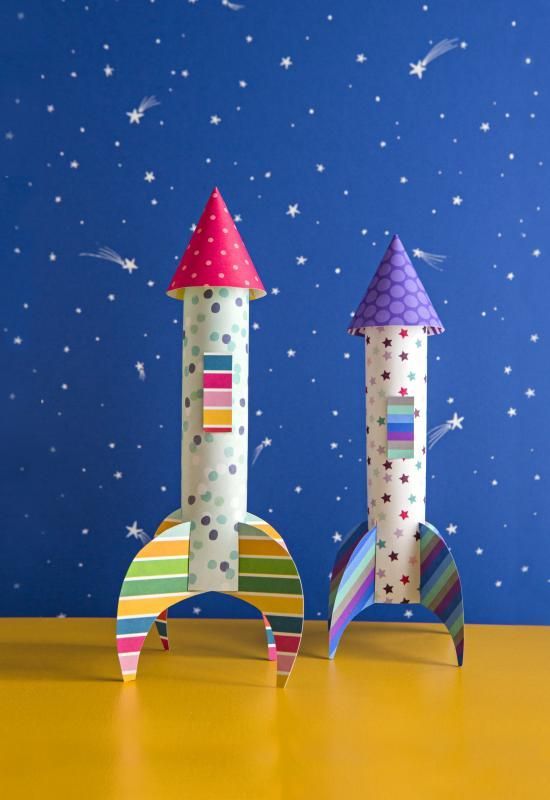 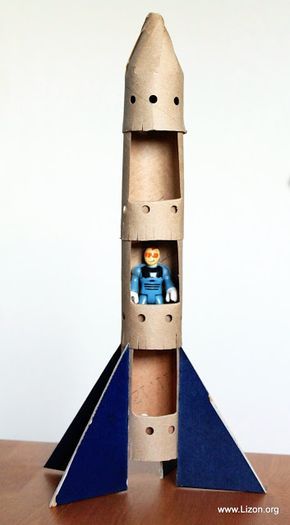 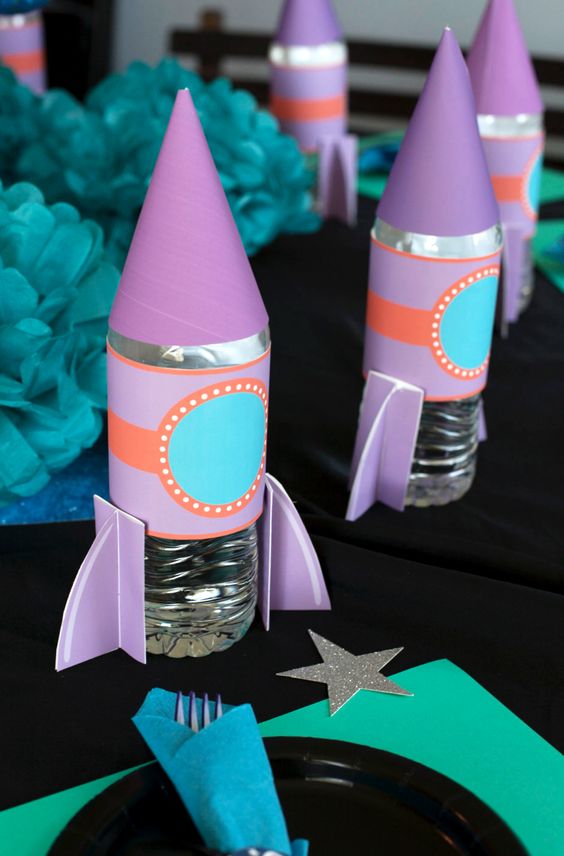 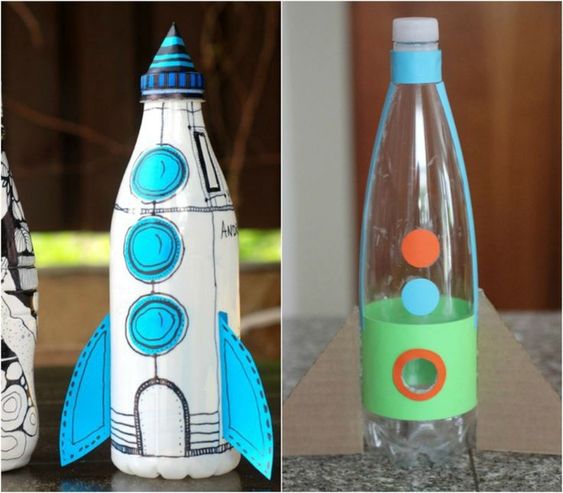 RAKETA IZ ODPADNE EMBALAŽE GELA ZA TUŠIRANJE, OBLEČENA V NOGAVICO.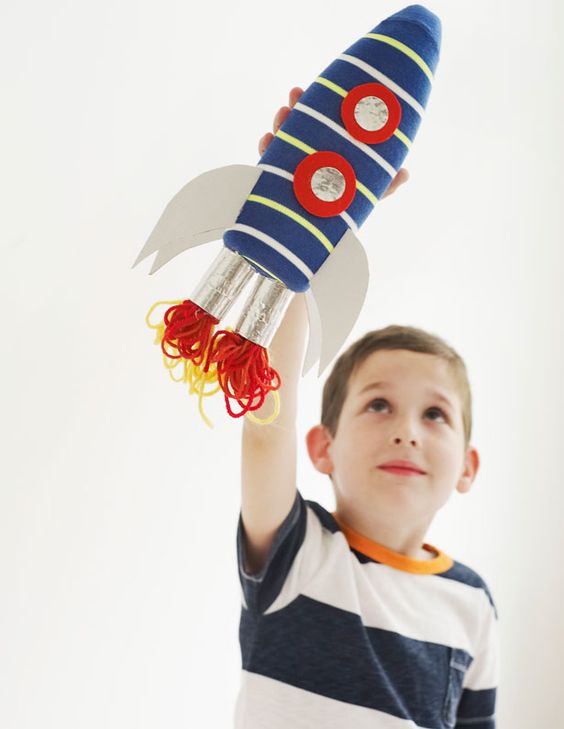 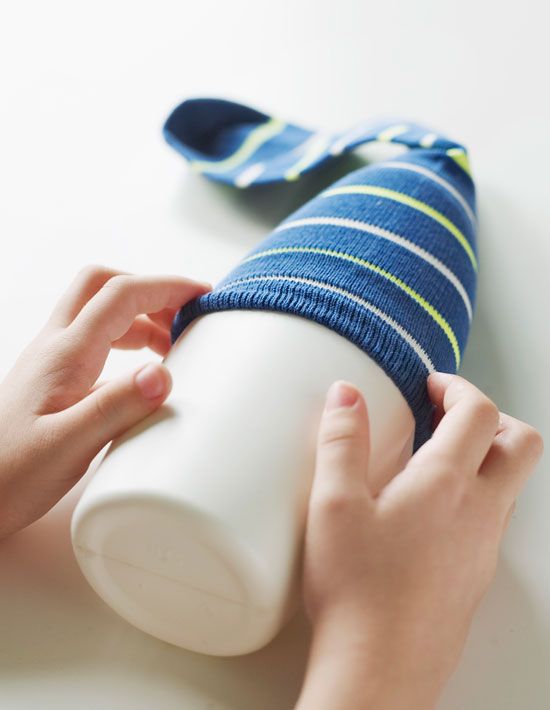 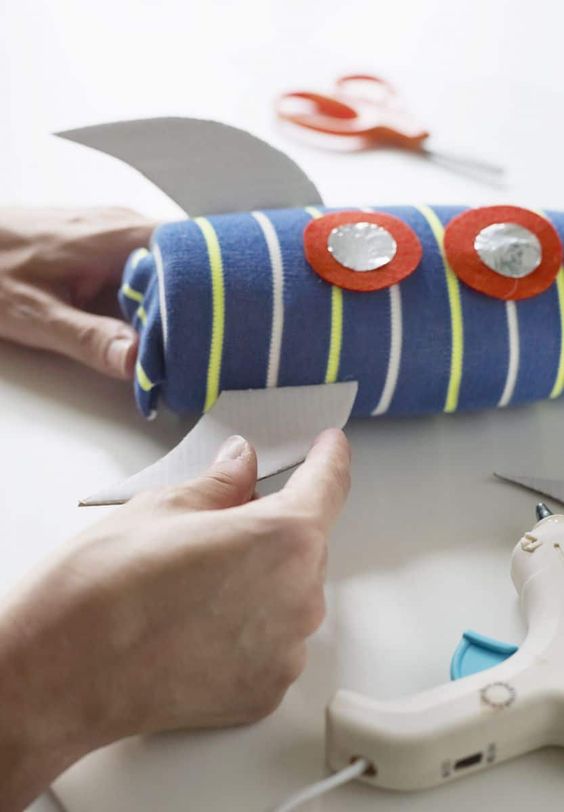 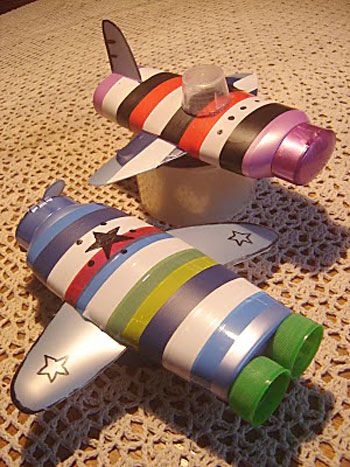 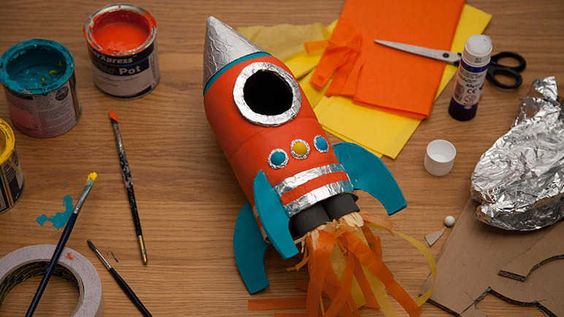 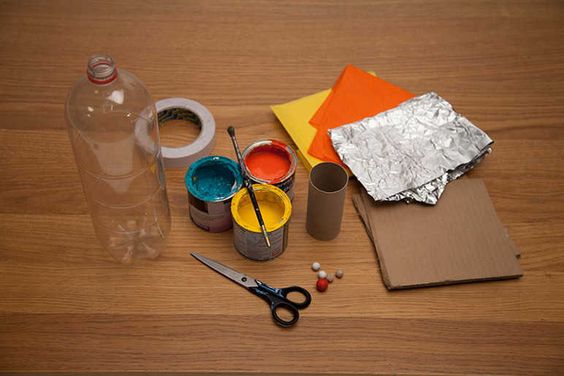 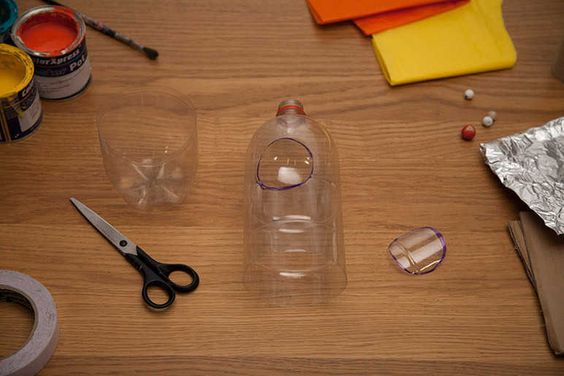 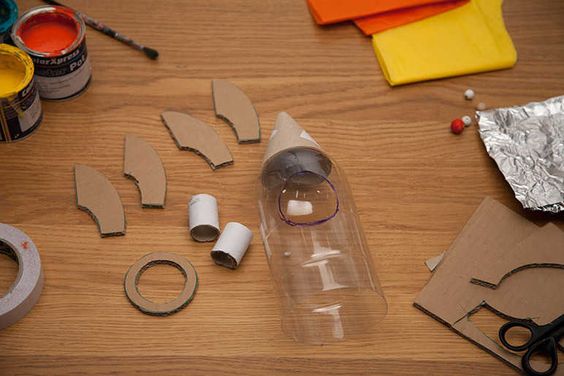 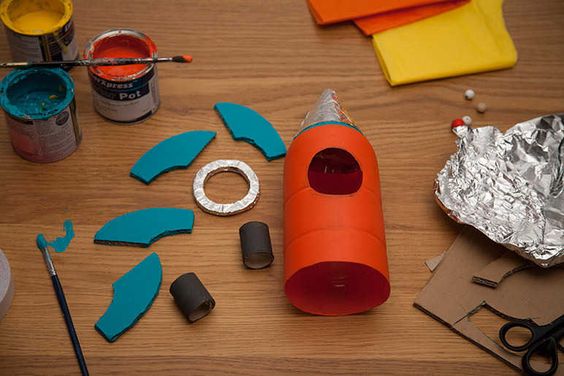 